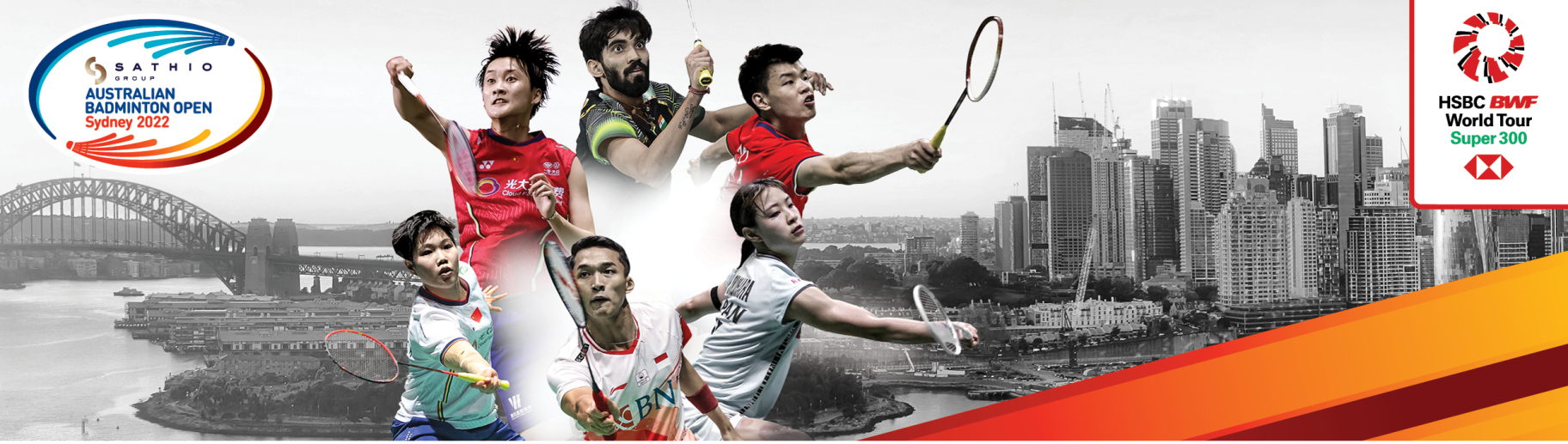  SATHIO GROUP AUSTRALIA OPEN 2022SYDNEY AUSTRALIA    15-20 NOVEMBERPRACTICE REQUEST FORMPractice Courts: 	7 courts (Sports Halls)Warm Up Courts:	4 courts (Quaycentre)Competition Courts:	4 courts (Quaycentre)* subject to availabilityNotes:1. There are 4 main competition courts and 11 warm up and practice courts.2. Based on information provided above by all participants, event organiser will arrange a fair      practice session times on the main competition and practice courts as requested. Please return this form by Tuesday 1st Nov 2022 to:Ms Kathy FongEmail: austopen2022@gmail.comTelephone: +61 404 613 456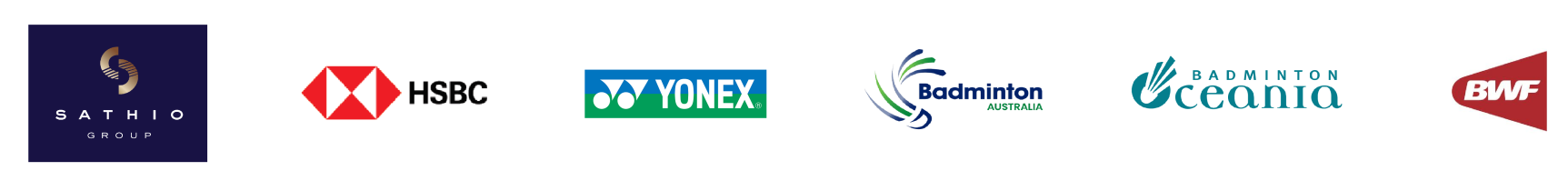 MEMBER ASSOCIATION Country:CONTACT NAME                             In full:CONTACT                  Phone number:CONTACT             Email address:DATENUMBER OF PLAYERSPracticeCourts(Time)Warm UpCourts(Time)CompetitionCourts(Time)Sat 12th NovSun 13th Nov*Mon 14th NovTue 15th NovWed 16th NovThu 17th NovFri 18th Nov